ПОЯСНЮВАЛЬНА ЗАПИСКА№ ПЗН-42841 від 18.07.2022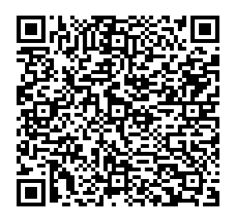 до проєкту рішення Київської міської ради:Про зміну цільового призначення земельної ділянки ТОВАРИСТВУ З ОБМЕЖЕНОЮ ВІДПОВІДАЛЬНІСТЮ «ІНТЕРСПОРТ» для будівництва і обслуговування багатоквартирного житлового будинку з об’єктами         торгово-розважальної та ринкової інфраструктури на просп. Героїв Сталінграда, 45 в Оболонському районі міста КиєваЮридична особа:Відомості про земельну ділянку (кадастровий № 8000000000:78:043:0018).3. Обґрунтування прийняття рішення.Відповідно до Земельного кодексу України та Порядку набуття прав на землю із земель комунальної власності у місті Києві, затвердженого рішенням Київської міської ради 
від 20.04.2017 № 241/2463, Департаментом земельних ресурсів виконавчого органу Київської міської ради (Київської міської державної адміністрації) розроблено проєкт рішення Київської міської ради.4. Мета прийняття рішення.Метою прийняття рішення є забезпечення реалізації встановленого Земельним кодексом України права особи на оформлення права користування на землю.5. Особливі характеристики ділянки.Стан нормативно-правової бази у даній сфері правового регулювання.Загальні засади та порядок передачі земельних ділянок у власність чи користування зацікавленим особам визначено Земельним кодексом України та Порядком набуття прав на землю із земель комунальної власності у місті Києві, затвердженим рішенням Київської міської ради від 20.04.2017 № 241/2463.Фінансово-економічне обґрунтування.Реалізація рішення не потребує додаткових витрат міського бюджету.Відповідно до Податкового кодексу України, Закону України «Про оренду землі» та рішення Київської міської ради від 09.12.2021 № 3704/3745 «Про бюджет міста Києва на 2022 рік» розрахунковий розмір річної орендної плати складатиме: існуюча - 4 871 682 грн 56 коп.   (5%), проєктна - 1 753 805 грн 72 коп.  (3 %).Прогноз соціально-економічних та інших наслідків прийняття рішення.Наслідками прийняття розробленого проєкту рішення стане:        - реалізація зацікавленою особою своїх прав щодо використання земельної ділянки.Доповідач: директор Департаменту земельних ресурсів Валентина ПЕЛИХ. Назва	ТОВАРИСТВО З ОБМЕЖЕНОЮ ВІДПОВІДАЛЬНІСТЮ «ІНТЕРСПОРТ» Перелік засновників (учасників) юридичної особиТОВАРИСТВО З ОБМЕЖЕНОЮ ВІДПОВІДАЛЬНІСТЮ «ТРАСТ КОНСТРАКШН»Україна, 01133, м. Київ, вул. Євгена Коновальця, буд. 30 Кінцевий бенефіціарний   власник (контролер)ТОВАРИСТВО З ОБМЕЖЕНОЮ ВІДПОВІДАЛЬНІСТЮ «ТРАСТ КОНСТРАКШН»Україна, 01133, м. Київ, вул. Євгена Коновальця, буд. 30ТОВАРИСТВО З ОБМЕЖЕНОЮ ВІДПОВІДАЛЬНІСТЮ «ЕДЕЛЬБУРГ ДЕВЕЛОПМЕНТ»Україна, 03110, м. Київ, вул. Солом’янська, буд. 11АКЦІОНЕРНЕ ТОВАРИСТВО «ЗАКРИТИЙ НЕДИВЕРСИФІКОВАНИЙ ВЕНЧУРНИЙ КОРПОРАТИВНИЙ ІНВЕСТИЦІЙНИЙ ФОНД «БОСФОРУС ДЕВЕЛОПМЕНТ»Україна, 03124, м. Київ, бульв. Вацлава Гавела, буд. 16, цех 6, літ. Т1, оф. 201, 2 поверхРеєстраційний номер:від 04.07.2022 № 675043903 Місце розташування (адреса)м. Київ, р-н Оболонський, просп. Героїв Сталінграда, 45  Площа1,5792 га Вид та термін користуванняоренда до 14.03.2028 (внесення змін) Вид цільового призначенняіснуючий – 03.10 для будівництва та обслуговування адміністративних будинків, офісних будівель компаній, які займаються підприємницькою діяльністю, пов’язаною з отриманням прибуткупроєктний – 02.10 для будівництва і обслуговування багатоквартирного житлового будинку з об’єктами торгово-розважальної та ринкової інфраструктури Нормативна грошова оцінка 
 (за попереднім розрахунком*)існуюча - 97 433 651 грн 12 коп.проєктна – 58 460 190 грн 67 коп. *Наведені розрахунки нормативної грошової оцінки не є остаточними і будуть уточнені   відповідно до вимог чинного законодавства при оформленні права на земельну ділянку. *Наведені розрахунки нормативної грошової оцінки не є остаточними і будуть уточнені   відповідно до вимог чинного законодавства при оформленні права на земельну ділянку. Наявність будівель і споруд   на ділянці:Земельна ділянка забудована комплексом будівель (реєстраційний номер об’єкта нерухомого майна: 222944680380) загальною площею 11752,3 кв.м, до складу якого входять: спортивно-оздоровчий комплекс (літера А) площею 9508,2 кв.м, криті тенісні корти (літера Б) площею 2244,1 кв.м, та належить на праві приватної власності ТОВ «ІНТЕРСПОРТ» (право власності зареєстровано в Державному реєстрі речових прав на нерухоме майно 26.11.2013, номер запису: 3545761, інформаційна довідка з Державного реєстру речових прав на нерухоме майно від 18.07.2022 № 305174914). Наявність ДПТ:Відповідно до детального плану території в межах         вул. Північна, просп. Оболонський, вул. Прирічна,            просп. Героїв Сталінграда, Маршала Малиновського в Оболонському районі м. Києва, затвердженого рішенням Київської міської ради від 31.08.2021 № 2242/2283, земельна ділянка за функціональним призначенням належить до території житлової забудови багатоповерхової (витяг Департаменту містобудування та архітектури від 18.01.2022 № 114/0/12-53/12-03-22). Функціональне призначення   згідно з Генпланом:Відповідно до Генерального плану міста Києва, затвердженого рішенням Київської міської ради                         від 28.03.2002 № 370/1804, земельна ділянка за функціональним призначенням належить до території житлової забудови багатоповерхової. Правовий режим:Земельна ділянка належить до земель комунальної власності територіальної громади міста Києва. Розташування в зеленій зоні:Відповідно до показників розвитку зеленої зони м. Києва до 2022 року та концепції формування зелених насаджень в центральній частині міста, затверджених рішенням Київської міської ради від 08.07.2021 № 1583/1624, земельна ділянка входить до зеленої зони (сквер на            вул. Героїв Сталінграда (аквар.)).Земельну ділянку передано в оренду на 25 років ТОВ «ІНТЕРСПОРТ» на підставі рішення Київської міської ради від 14.03.2002 № 300/1734 (договір оренди земельної ділянки від 14.03.2003 № 78-6-00077). Інші особливості:Земельна ділянка до прибережної захисної смуги не потрапляє.Відповідно до пункту 26 рішення Київської міської ради   від 14.03.2002 № 300/1734 «Про надання і вилучення земельних ділянок та припинення права користування землею» ТОВ «ІНТЕРСПОРТ» передано земельну ділянку площею 1,5792 га в оренду на 25 років (договір оренди земельної ділянки від 14.03.2003 № 78-6-00077).ТОВ «ІНТЕРСПОРТ» надано нотаріальну згоду                     від 21.06.2022 №№ 243, 244 на зміну цільового призначення  земельної ділянки 8000000000:78:043:0018.Зважаючи на положення статей 9, 122 Земельного кодексу України та пункту 34 частини першої статті 26 Закону України «Про місцеве самоврядування в Україні» (щодо обов’язковості розгляду питань землекористування на пленарних засіданнях) вказаний проєкт рішення направляється для подальшого розгляду Київською міською радою.Директор Департаменту земельних ресурсівВалентина ПЕЛИХ